             TALESOVA KRUŽNICA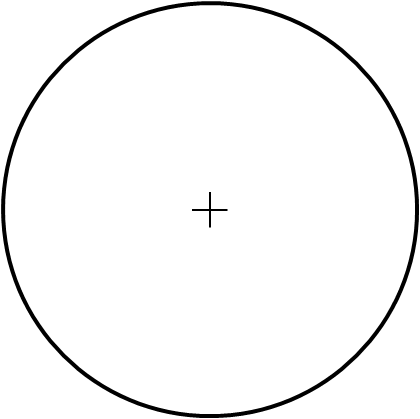 